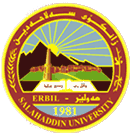 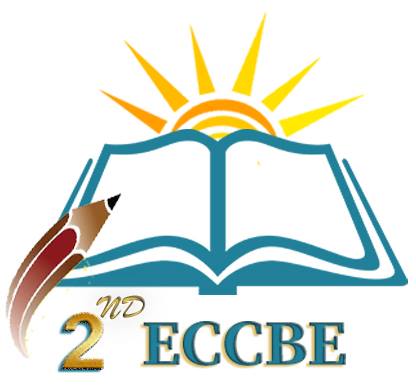 عدد‌:34								التاریخ: 17 /   3 / 2019(قبول عنوان البحث)السيدة:SanaaYousif AljoraniA LecturerSpecialized in English language and linguisticsSalahaddin University/ College of Engineering/ Geomatics Dep.Iraq/ Iraqi Kurdistan Region/ ErbilMobile: 07730661788Email: sanaa.aljorani@su.edu.krdتحية طيبة يسرنا ان نبلغ حضراتكم بان ملخص بحثكم بعنوان " Needs Analysis and English Curriculum Design forStudents in Iraqi Universitiesقد قبل من قبل اللجنة العلمية للمؤتمر، لذا نطلب من حضراتكم ان تراعوا هذه النقاط التالية:يجب ان يصلنا البحث حتي (10/4/2019).تخضع البحث لتقييم علمي والجواب النهائي يكون بتاريخ (20/4/2019) بقبول البحث او عدم قبوله.على البحث ان لا يزيد من (25) صفحة، وان لا يقل من (15) صفحة.يكتب الاسم وعنوان البحث والايميل في الصفحة الاولى.عند كتابة البحث يجب ان تراعى تعليمات مجلة صلاح الدين-أربيل للعلوم الانسانية. ولمزيد من المعلومات سجل اسمك واستلم التعليمات في هذا الرابط التالي:(http://zancojourals.su.edu.krd/index.php/JAHS)مع الشكر والتقدير                                                                                    اللجنة العلمية للمؤتمر 